Ninth Sunday after Pentecost		       August 7, 2022       PRELUDE                        Aria Pastoralis Variata		        Murschhauser (1670-1733)	WELCOME & ANNOUNCEMENTS      INTROIT	                	               Alleluia				   Milburn (b. 1963)                            CALL TO WORSHIP           Leader: As was Moses in the wilderness, we are called by God;       People: May we be equipped to respond this day.      Leader: Like Abram and Sarai, we are called by God       People: May we follow in faith, wherever God leads.      Leader: Let us worship God.      MORNING PRAYER      *OPENING HYMN 49		The God of Abraham Praise			  LeoniCALL TO CONFESSIONPRAYER OF CONFESSION          God of perfect love, you transform sadness to joy, despair to hope, death to life.     We look to you to change our hearts, to take away the sin that burdens us, and to     restore us to the people you would have us be. We are weak, but you are strong.      Our ways are flawed, but your ways are true. We are seldom right, but you are never         wrong. Forgive us, redeem us, transform us, for the sake of Jesus Christ our Savior.SILENT PRAYERASSURANCE OF PARDON*GLORIA PATRI #581					                                          Gretorex FIRST SCRIPTURE LESSON                                                                  Genesis 15:1-6 p.10    ANTHEM			 The Disciples Knew the Lord Jesus	                               MilburnSECOND SCRIPTURE LESSON                                                 Hebrews 11:1-3, 8-16 p. 977SERMON	                    	                     Faith IS action.                                 Rev. Patrick PettitINSTALLATION OF OFFICERS*AFFIRMATION OF FAITH	    The Apostles’ Creed	   Hymnal p. 35THE LORD’S SUPPERInvitationGreat ThanksgivingCommunion of the PeoplePASTORAL PRAYER  *CLOSING HYMN 39		Great Is Thy Faithfulness		            Faithfulness					    (Stanzas 1 and 3)   *CHARGE & BENEDICTION   POSTLUDE                                   Prelude in F, BWV 928			     Bach (1685-1750) 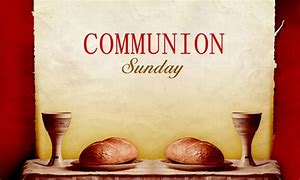 *PLEASE STAND IF ABLE.     Link for this week’s service is:  https://youtu.be/_3o8S4HI5JkAudio aids are available for your convenience.Please be aware that they do not function until after the service begins.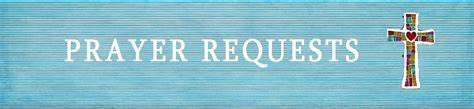 The Legacy: Mary June CookRegency at Augusta:  Edie LawrenceShenandoah Nursing Home: Rubye SchwabSummit Square: Lillian HryshkanychHome: Dick Huff, Nancy Garber, Mary Ultee, Mary Ann Maupin, Walt Flora, Warner & Linda Sandquist. Mike Cunningham, Ruth and Lewis Kelley.Friends and Family: Erwin Berry (Joan), Bill Bromley, Ron Buckalew, Jean Custen, Jerry Hughes, Sally McNeel, Bill Metzel (Joyce Tipton), Col. Stuart Roberts (Mark Henderson), Danny Smith (Nancy Hypes), Paul Watts (Colleen Cash). Military: Carson Craig, Jeremiah Henderson.Missionaries: Elmarie & Scott Parker, PC (USA) Regional Liaisons to Iraq, Syria & LebanonNew Elders will be installed at today’s service.Our sympathies to George and Myra Chapman. George’s mother Mary died last week; a memorial service will be in the Fall.  Food Bank is now collecting school supplies. Items needed:Pencils                                              Glue SticksPens                                                  CrayonsNotebooks (spiral)                            Notebook paper                  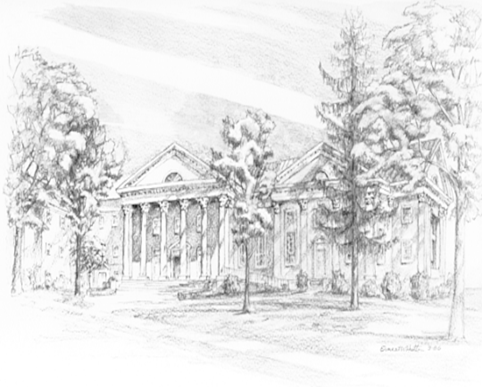 P O Box 877249 South Wayne AvenueWaynesboro, Virginia(540) 949-8366Church Website:  www.firstpresway.orgPreschool Website:  www.firstprespre.orgEmail:  church@firstpresway.com